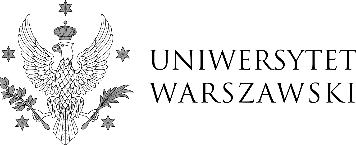 ZałącznikPROGRAM PROMOCJA JĘZYKA POLSKIEGO (2023 r.) ZGŁOSZENIE PROPOZYCJI PROJEKTUJednostka UW zgłaszająca projekt.Tytuł projektu.Dane osoby odpowiedzialnej (imię, nazwisko, stanowisko, adres e-mail, nr tel.).Uczelnia/uczelnie partnerskie (jeśli dotyczy).Cel główny projektu.Cele szczegółowe projektu.Opis planowanych działań (maksymalnie 5000 znaków).Spodziewane rezultaty (maksymalnie 2000 znaków).W jaki sposób projekt przyczyni się do realizacji strategii rozwoju jednostki i uczelni (maksymalnie 3000 znaków).Jednostka zgłaszająca projekt jest odpowiedzialna za koordynację, realizację oraz rozliczenie finansowe i merytoryczne projektu.……………………………Data, podpis i pieczątkadziekana/kierownika podstawowej jednostki organizacyjnej UWInformacja o przetwarzaniu danych osobowychZgodnie z art. 13 Rozporządzenia Parlamentu Europejskiego i Rady (UE) 2016/679 z dnia 27 kwietnia 2016 r. w sprawie ochrony osób fizycznych w związku z przetwarzaniem danych osobowych i w sprawie swobodnego przepływu takich danych oraz uchylenia dyrektywy 95/46/WE (ogólne rozporządzenie o ochronie danych). Pani/Pana dane osobowe przetwarzane są na podstawie art. 6 ust. 1 lit. c), tzn. że dane osobowe są niezbędne do wypełnienia obowiązku prawnego.Administratorem Pana/Pani danych osobowych jest Uniwersytet Warszawski z siedzibą przy ul. Krakowskie Przedmieście 26/28, 00-927 Warszawa.Administrator wyznaczył Inspektora Ochrony Danych nadzorującego prawidłowość przetwarzania danych osobowych, adres e-mail: iod@adm.uw.edu.pl Pani/Pana dane osobowe  będą przetwarzane w celu przeprowadzenia kwalifikacji projektów i zatwierdzenia do zgłoszenia w konkursie w ramach Programu Promocja języka polskiego, finansowanego przez NAWA. Pana/Pani dane osobowe będą przetwarzane przez okres kwalifikacji oraz późniejszej realizacji projektu, a następnie zostaną zarchiwizowane. Przysługuje Panu/Pani prawo dostępu do danych i ich sprostowania, prawo do ograniczenia przetwarzania, 
a także prawo do sprzeciwu. Podanie danych jest obowiązkowe, w przypadku ich niepodania nie ma możliwości wzięcia udziału w konkursie.Gdy uzna Pan/Pani, iż przetwarzanie Pana/Pani danych osobowych narusza przepisy ogólnego rozporządzenia o ochronie danych, ma Pan/Pani prawo wnieść skargę do Prezesa Urzędu Ochrony Danych Osobowych. …………………………………………………(data i podpis Wnioskodawcy)